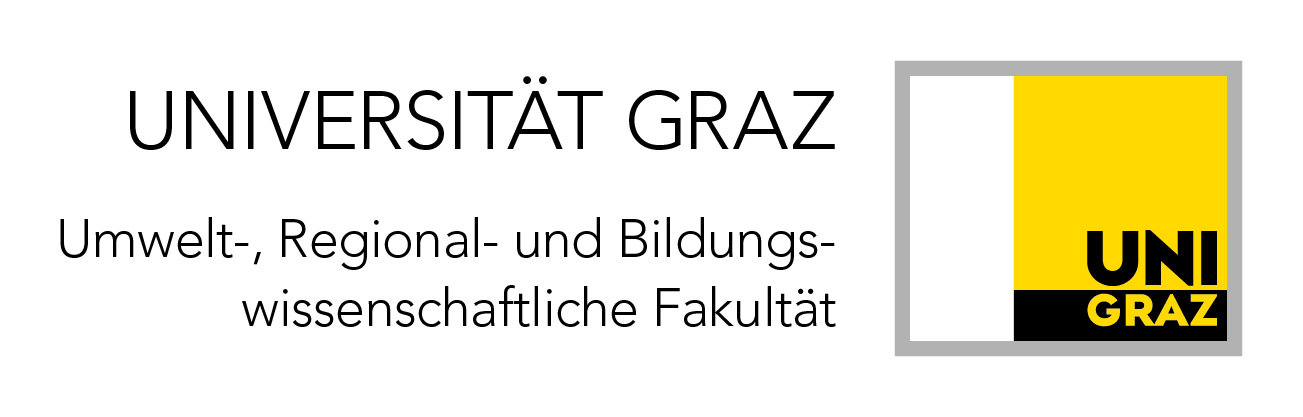 Bekanntgabe1 / Änderung1 der Gutachterinnen/Gutachter der Dissertationgemäß §39 (6), Satzung der KFU Graz, studienrechtliche BestimmungenDer deutsche Titel der Dissertation lautet:Der englische Titel der Dissertation lautet:Name der Erstbeurteilerin / des Erstbeurteilers:      Name der Zweitbeurteilerin / des Zweitbeurteilers:      Name der Drittbeurteilerin / des Drittbeurteilers2:      Graz, am ________________				            _____________________________________							       		(Unterschrift der/des Studierenden)Entscheidung der (Vize-) Studiendekanin / des (Vize-) Studiendekans:□ genehmigt□ mit Bescheid untersagt	Graz, am ________________				            _____________________________________							   	        (Unterschrift der/des (Vize-)Studiendekans/in)Studienrichtung: Studienkennzahl: B       Name:	     Matrikelnummer:      